INDICAÇÃO Nº 9264/2017Indica ao Poder Executivo Municipal a substituição de lâmpada queimada do Nylon, 180, Jardim EsmeraldaExcelentíssimo Senhor Prefeito Municipal, Nos termos do Art. 108 do Regimento Interno desta Casa de Leis, dirijo-me a Vossa Excelência para sugerir que, por intermédio do Setor competente, seja executada a substituição de lâmpada queimada na Rua do Nylon, em frente ao nº 180, no Jardim Esmeralda, neste município.Justificativa:Conforme visita realizada “in loco”, este vereador pôde constatar as condições de escuridão que se encontra o referido local. Fato este que prejudica os transeuntes e diminui a segurança dos moradores daquele local. Plenário “Dr. Tancredo Neves”, em 11/12/2017.Edivaldo Meira-vereador-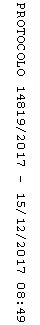 